Read Daniel 2:1-16 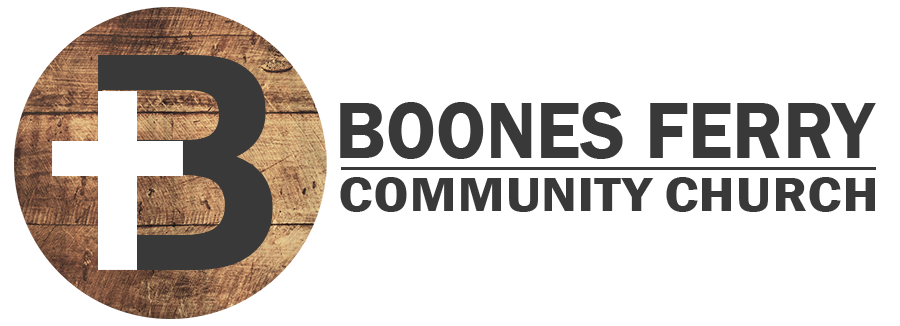 1. What was most impactful to you from the sermon? 2. Nebuchadnezzar's very spirit was troubled by the dream. Have you ever been spiritually troubled? What was it that troubled you and how did you respond? 3. What would the diviners prove by telling him the dream and the interpretation on their own?  What did their response prove about their spiritual power? 4. How might Nebuchadnezzar's furious response at being told no have been related to his troubled spirit? How does your inner frame of mind impact your internal/external responses to not having your expectations met? 5. Why do you think Daniel was able to respond in such a composed and wise manner  to the news of his impending execution? How is this an example to us for responding to crisis or even perceived threats in our lives? 6. How could Daniel have had such confidence to request an audience with the king before even having an answer from God about the dream? 7. What could you do to grow in your ability to have spiritual composure and confidence in moments of crisis? Prayer Focus: Let's pray that God would increase our faith now for times of crisis later.